Protocol Buiten Slapen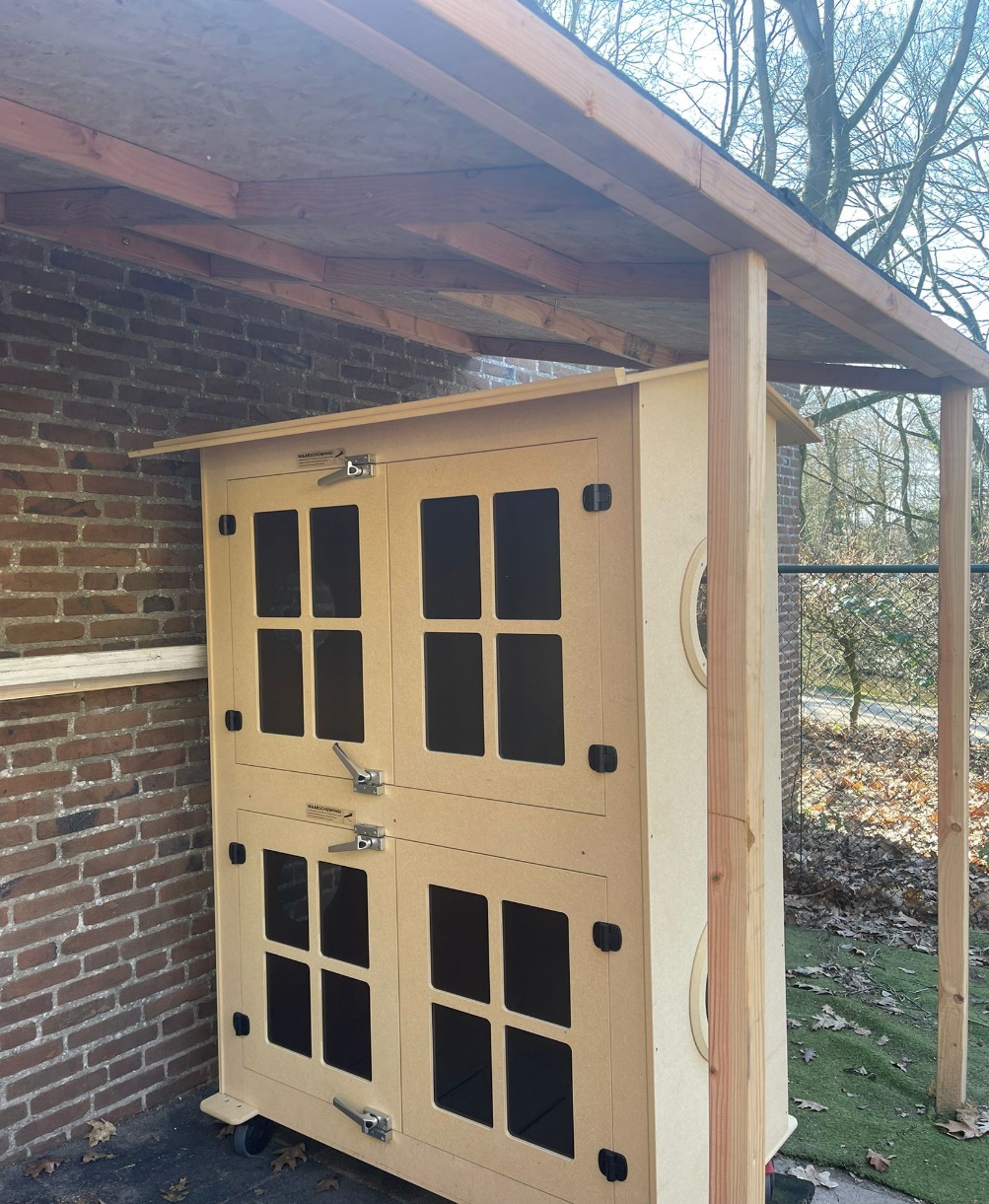 Inhoudsopgave1.0 Protocol Buiten Slapen2.0 Werkinstructies Buiten Slapen3.0 Bijlage: toestemmingsformulier buiten slapen4.0 Bijlage: formulier bedden verschonen1.0 Doel:Het buiten slapen van kinderen draagt bij aan een gezonde ontwikkeling vanhet kind, zowel fysiek als mentaal.Waarom?Uitgangspunt:In Scandinavische landen is het al heel lang gebruikelijk dat kinderen buitenslapen. In Finland is onderzoek gedaan naar de ervaringen met buiten slapen.De resultaten van dit onderzoek zijn, dat de kinderen beter en langer slapen, zezouden fitter zijn en beter eten.De frisse buitenlucht zou voor meer weerstand zorgen door een grotereopname van vitamine D. Kinderen die vaak verkouden zijn en last hebben vanluchtweginfecties en/of allergieën zouden hierbij gebaat kunnen zijn. Ook inhet noorden van Nederland sliepen de kinderen in het begin van de vorigeeeuw vaak buiten.Kou is niet erg, daar worden de kinderen op gekleed: een dikke slaapzak en/ ofdeken naarmate de temperatuur lager is. Bij vorst krijgen de kinderen wantenaan en een muts op. Ook kunnen we gebruik maken van een speciale buitenslaapzak.Bij dichte mist slapen de kinderen niet buiten. Door de lage luchtdruk is er eenverhoogde kans op luchtvervuiling en dit zou schadelijk kunnen zijn voor deluchtwegen en de longen.Momenteel zijn er steeds meer kinderdagverblijven, die de mogelijkheid bieden om kinderen buiten te laten slapen. Ook Time for Kids heeft besloten dezemogelijkheid aan te bieden. Wij hebben hiervoor speciale veilige buitenbedjesaangeschaft, die voldoen aan de wettelijke normen.Verankering:In ons pedagogisch beleid wordt verwezen naar dit protocol.Wie is uitvoerend verantwoordelijk?Pedagogisch medewerkersWie is in de lijn eerst- verantwoordelijk?Eigenaresse Time For Kids2.0 Werkinstructies buiten slapenDe werkinstructie wordt toegepast als:Er baby’s/kinderen gebruik maken van een bedje.Deze werkinstructie wordt uitgevoerd door:Pedagogisch medewerkers en coördinator.Werkinstructie:Voor het buiten slapen hanteren we de volgende regels:Ouders moeten toestemming geven voor het buiten slapen. Hiervoor                hebben we een speciaal toestemmingsformulier.Het buiten bed is zo geplaatst, dat er vanuit het gebouw ieder momentgekeken kan worden in het bed. Er gelden alle regels voor het veiligslapen (protocol wiegendood) ook voor het buiten slapen.Het bed moet 1x per week grondig schoongemaakt worden van binnenen van buiten.Voordat je het bedje gebruikt, droog je de binnenkant met een drogedoek. Het matras en het beddengoed worden tijdens de nacht binnenopgeborgen.Er wordt ieder kwartier bij de baby gekeken. Het wel bevinden van hetkind staat voorop.Als het kind niet goed of helemaal niet slaapt in het buitenbedje, slaapthet binnen. Het bedje wordt altijd uit de wind gedraaid.De voeten van de kinderen worden na het slapen gecontroleerd, heefthet kind koude voeten, dan moet het kind extra kleren aan. Heeft hetkind zweetvoeten, dan moeten er kleren uit. Warmtestuwing is de	belangrijkste oorzaak van wiegendood!Voorwaarden voor weersomstandigheden:Als er mist is of onweer, mogen er geen kinderen in het buitenbedjeslapen!Als het regent mogen kinderen in het buitenbedje slapen, mits de regenniet naar binnen valt. De baby’s mogen buiten slapen tot maximaal 28 graden, daarna slapenzij binnen.De thermometer hangt aan/bij het buitenbedje. Het bedje wordt in deschaduw gezet bij meer dan 20 graden. Bij warmer dan 20 graden slapen de kinderen zonder deken, of broek ineen dunne slaapzak.Bij 20 graden slapen de kinderen met een normale slaapzak en een T-shirt.Bij 15 graden slapen de kinderen in een normale slaapzak met een jasjeof vestje met een deken.Bij 10 graden slaapt het kind in een winterslaapzak, met mutsje endeken. Bij 5 graden krijgt het kind een skipakje aan.Bij 0 graden wordt het bedje verwarmd met een kruik, voor dat het kindin bed gaat, wordt de kruik verwijderd. Kinderen wantjes aan. Duimendekinderen, dan overleggen met ouders, wantjes aan of binnen slapen.De baby’s mogen buiten slapen tot maximaal 5 graden onder nul.Jaarlijks:Het protocol en de werkinstructies worden geëvalueerd3.0 Toestemmingsformulier slapen in het buiten bedMiddels dit formulier vragen wij u toestemming te geven om uw kind in het buiten bed te latenslapen volgens ons protocol, Buiten Slapen.Hierbij verklaart …...........................................................................................................................(naam wettelijk vertegenwoordiger)Toestemming te geven aan Time for Kids, gevestigd te Roosendaal.Om zijn/ haar, zoon/ dochter te laten slapen in het buiten bed.Datum: ............................................................Plaats: …...........................................................Wettelijk vertegenwoordiger kind                            Voor akkoord namens                                                                                         Kindcentrum Time for Kids…....................................................                             …...................................................4.0 Formulier bedden verschonenIn bovenstaande lijst aangeven d.m.v. turven hoe vaak het beddengoed is gebruikt.Kind gebruikt een eigen slaapzakNa elk slaapje het bed controleren en beddengoed er afhalen wanneer het vies is.Beddengoed wassen nadat het 4 keer gebruikt is voor hetzelfde kind.Beddengoed bewaren in speciale zakken, voorzien van naam.Al het beddengoed tenminste 1 keer per maand wassen.Dekentjes 1 keer per kwartaal wassenMatrassen 1 keer per maand luchtenWeek 1Week 18Week 2Week 19Week 3Week 4Week 5Week 6Week 7Week 8Week 9Week 10Week 11Week 12Week 13Week 14Week 15Week 16Week 17